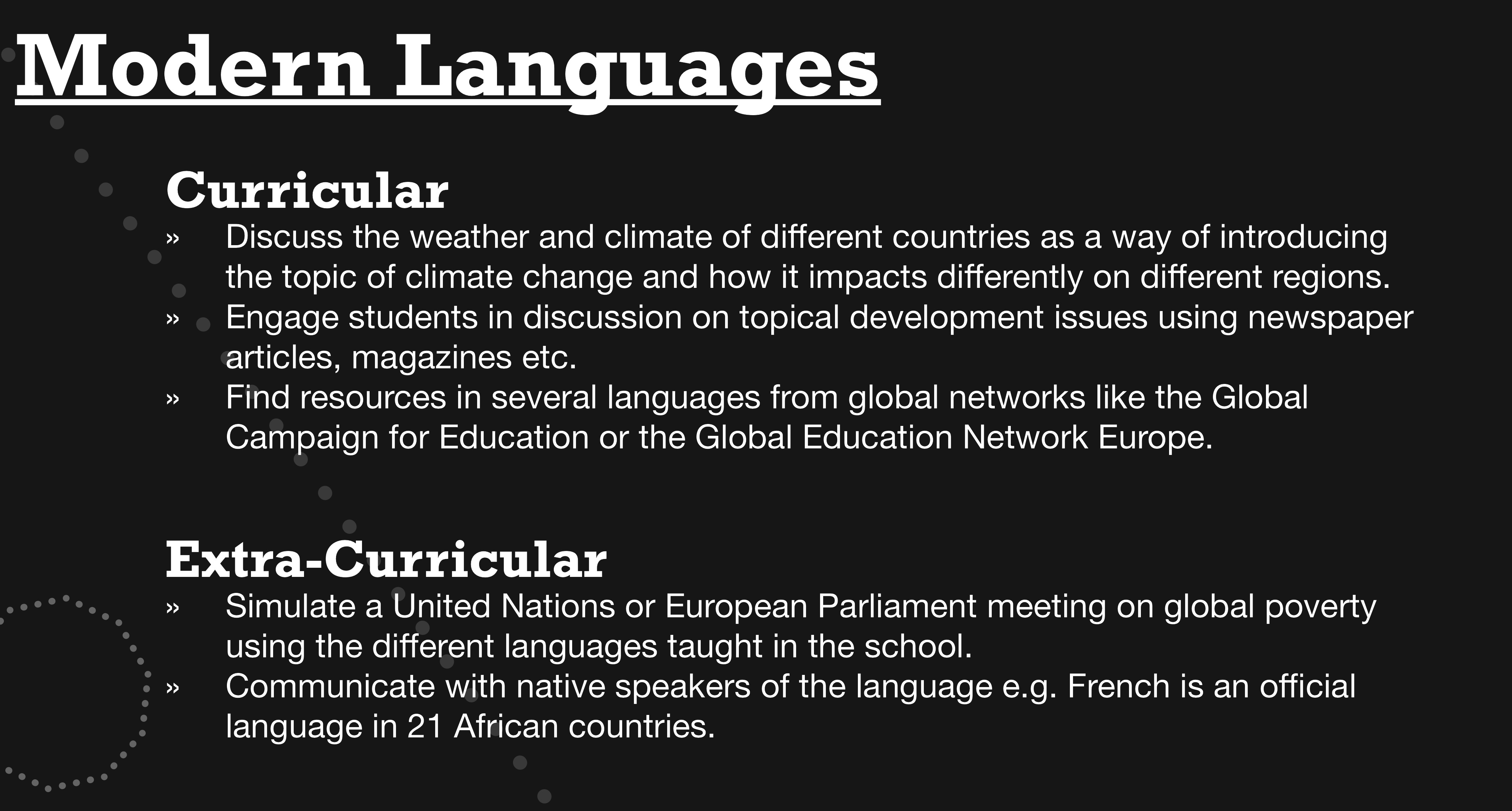 Websites that give you language options:www.campaignforeducation.orghttp://www.globalgoals.org